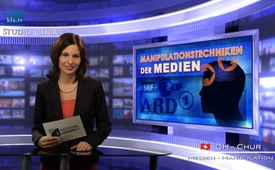 Manipulatietechnieken van de media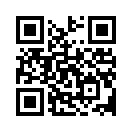 De publieke radio- en televisiekanalen zoals ARD en ZDF in Duitsland of de Zwitserse radio en televisie SRF in Zwitserland oefenen een grote invloed uit op de publieke opinie. Maar hoe objectief en kritisch berichten deze publieke zenders en andere belangrijke media-ondernemingen over geopolitieke thema’s?De publieke radio- en televisiekanalen zoals ARD en ZDF in Duitsland of de Zwitserse radio en televisie SRF in Zwitserland oefenen een grote invloed uit op de publieke opinie. Maar hoe objectief en kritisch berichten deze publieke zenders en andere belangrijke media-ondernemingen over geopolitieke thema’s? 
Om deze vraag te beantwoorden, hebben meerdere Zwitserse media wetenschappers een onderzoeksproject begonnen, vooral over de Zwitserse media en over geopolitieke propaganda. In meerdere studies werden verschillende mediakanalen onderzocht. Het ontnuchterende resultaat van de onderzoekers, of het nu publieke televisie is, of de locale radio, of een boulevard- of “serieus” dagblad - 
als het gaat over geopolitiek of oorlogen, berichten de gevestigde media verbazend gelijkaardig en eenzijdig. Zo onderzocht het onderzoeksteam bijvoorbeeld in een systematische analyse van de  SRF en de ZDF de berichtgeving over de aanval van 19 september 2016 op een hulpkonvooi van de Syrisch-Arabische Rode Halvemaan en de VN in de buurt van Aleppo. Het resultaat: in alle onderzochte bijdragen over dit thema werden massale propaganda- en manipulatietechnieken vastgesteld!
In een reeks uitzendingen toont Kla.tv aan, welke perfide technieken de toonaangevende media gebruiken om de bevolking te manipuleren.door andBronnen:https://swisspropaganda.wordpress.com/2016/05/01/forschungsprojekt-swiss-propaganda/
https://swisspropaganda.wordpress.com/srf-propaganda-analyse/Dit zou u ook kunnen interesseren:#Media - www.kla.tv/Media-nlKla.TV – Het andere nieuws ... vrij – onafhankelijk – ongecensureerd ...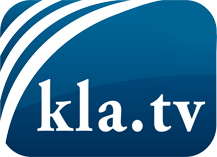 wat de media niet zouden moeten verzwijgen ...zelden gehoord van het volk, voor het volk ...nieuwsupdate elke 3 dagen vanaf 19:45 uur op www.kla.tv/nlHet is de moeite waard om het bij te houden!Gratis abonnement nieuwsbrief 2-wekelijks per E-Mail
verkrijgt u op: www.kla.tv/abo-nlKennisgeving:Tegenstemmen worden helaas steeds weer gecensureerd en onderdrukt. Zolang wij niet volgens de belangen en ideologieën van de kartelmedia journalistiek bedrijven, moeten wij er elk moment op bedacht zijn, dat er voorwendselen zullen worden gezocht om Kla.TV te blokkeren of te benadelen.Verbindt u daarom vandaag nog internetonafhankelijk met het netwerk!
Klickt u hier: www.kla.tv/vernetzung&lang=nlLicence:    Creative Commons-Licentie met naamgeving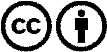 Verspreiding en herbewerking is met naamgeving gewenst! Het materiaal mag echter niet uit de context gehaald gepresenteerd worden.
Met openbaar geld (GEZ, ...) gefinancierde instituties is het gebruik hiervan zonder overleg verboden.Schendingen kunnen strafrechtelijk vervolgd worden.